Środa 06.05.2020 r.„Maj – miesiąc Maryi”	Witam dzieci i rodziców!	Mamy miesiąc maj, który w Kościele poświęcony jest Maryi – matce Jezusa. Maryja to wyjątkowa postać, Matka wszystkich ludzi, Królowa Polski. Maryja bardzo kocha wszystkich ludzi, jest dla nas prawdziwą Matką, która zawsze chce nam pomagać w naszych problemach. W miesiącu maju oddajemy jej szczególną cześć – w kościołach lub przy kapliczkach odbywają się nabożeństwa majowe. Zachęcam dzieci do pośpiewania, dlatego przygotowałem piosenki poświęcone Matce Bożej. Zapraszam do posłuchania:https://www.youtube.com/watch?v=s3Ski-eVn64https://www.youtube.com/watch?v=4yCnWRY0zSQA także do pooglądania bajki o objawieniach Maryi w Fatimie:https://www.youtube.com/watch?v=A7wDtlgbu4M	Jeżeli to możliwe zachęcam także do wydrukowania i pokolorowania obrazka przedstawiającego Matkę Bożą. Niech będzie pochwalony Jezus Chrystus!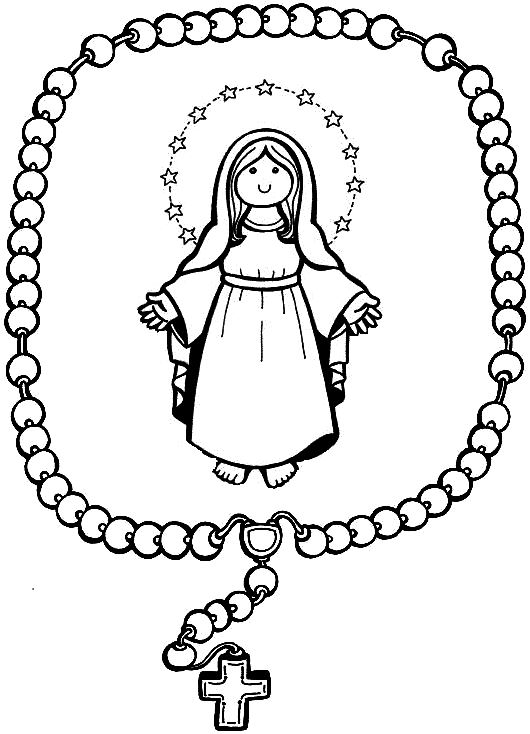 